04.02.2020 год                                                                                                   № 4ПОСТАНОВЛЕНИЕ«О закреплении прилегающих территорий за предприятиями, организациями и учреждениями для поддержания их в надлежащем санитарном состоянии на территории сельского поселения Новотатышлинский сельсовет»         На основании Правил благоустройства, озеленения и санитарного содержания территории сельского поселения Новотатышлинский сельсовет муниципального района Татышлинский район Республики Башкортостан, утвержденных постановлением от 06.09.2019 года № 37, во исполнение Указа Главы Республики Башкортостан от 17 октября 2019 года №КГ-341 «Об объявлении в Республике Башкортостан 2020 года Годом эстетики населённых пунктов: газоны, тротуары, освещение, заборы» для проведения субботников, «дней чистоты» администрация сельского поселения Новотатышлинский сельсоветПОСТАНОВЛЯЕТ:        	1. Закрепить прилегающие территории за предприятиями, организациями, учреждениями, находящимися на территории сельского поселения Новотатышлинский сельсовет, согласно приложению № 1 к настоящему постановлению.        	2. Данное постановление вступает в силу со дня его обнародования.	3.  Контроль за исполнением данного Постановления оставляю за собой.Глава сельского поселенияНовотатышлинский сельсовет:                                        Рахимьянов Н.В.                                                                                                                                                  Приложение № 1                                                                                                                                                                                к постановлению главы                                                                                                                                                                                сельского поселения                                                                                                                                                                               Новотатышлинский сельсовет                                                                                                                                                                               от «04» февраля 2020 года № 4Схемы закрепления территории за организациями, специализированными предприятиями для проведения субботников, «дней чистоты»Башкортостан РеспубликаһыТәтешле районымуниципаль районыныңЯны Тәтешле ауыл Советыауыл биләмəһе хакимиəте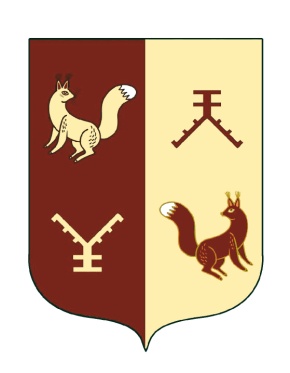 Администрация сельского поселения Новотатышлинский сельсовет муниципального района  Татышлинский район Республики  Башкортостан452838,Башкортостан  Республикаһы, Тəтешле районы, Яны Тәтешле  а., Мэктэб урамы,25тел.факс 8(34778)3-21-34novotatishl@ufamts.ru452838, Республика Башкортостан, Татышлинский район, с.Новые Татышлы,ул. Школьная, д.25тел.факс 8(34778)3-22-36novotatishl@ufamts.ruнаименование организацииадрес местонахождения организацииПлощадь территорииФИО и телефон руководителякол-во сотруд-ников в органи-зациипериодичность уборки, дни недели и часыпримечаниеСДК с. Новые Татышлыс. Новые Татышлы, ул. Школьная, 257524 кв.м.Нуриахметов Ю.Ф.8 937 369 35 0313еженедельно: пятница, время с 16:30 часов по 18:00 часовМБОУ СОШ с. Новые Татышлыс. Новые Татышлы, ул. Школьная, 2121 662 кв.м.Гафуров Р.Г. 8 937 327 64 8227пятница еженедельно: пятница, время с 16:30 часов по 18:00 часовМБ ДОУ детский сад с. Новые Татышлыс. Новые Татышлы, ул. Школьная, 314878 кв.м.Константинова О.И.8 937 315 51 859еженедельно: пятница, время с 16:30 часов по 18:00 часовМТФ с. Новые Татышлыс. Новые Татышлы26491689 кв.м.Морозова Д.В.8 937 316 09 867еженедельно: пятница, время с 16:30 часов по 18:00 часовМТФ с. Новые Татышлыс. Новые Татышлы50 000 кв.м.Даутова Ф.Г.8 937 337 02 678еженедельно: пятница, время с 16:30 часов по 18:00 часовМагазин «Ермак»с. Новые Татышлы, ул. Школьная, 45279 кв.м.Сабанчин В.А. 8 937 168 41 222еженедельно: пятница, время с 16:30 часов по 18:00 часовМагазин «Витязь»с.Новые Татышлы ул.Школьная 24133 кв.мКамидуллин Я.М.8 927 952 33 553еженедельно: пятница, время с 16:30 часов по 18:00 часовФилиал МБОУ СОШ с. Новые Татышлы – ООШ с. Уразгильдыс. Уразгильды, ул. Нагорная, 3417 273 кв.мМинязев И.Х.8 927 316 09 4617еженедельно: пятница, время с 16:30 часов по 18:00 часовМБ ДОУ детский сад с. Уразгильдыс. Уразгильды, ул. Нагорная, 373378 кв.м.Зайнокова Л.А.8 927 319 21 914еженедельно: пятница, время с 16:30 часов по 18:00 часовМагазин «Ермак»с. Уразгильды, ул. Центральная, 36362 кв.м.Сабанчин В.А.8 937 168 41 222еженедельно: пятница, время с 16:30 часов по 18:00 часовМТФ с. Уразгильдыс. Уразгильды196787 кв.м.Зарипова Ж.А.8 927 357 89 535еженедельно: пятница, время с 16:30 часов по 18:00 часовМБ ДОУ д. Малая Бальзугад. Малая Бальзуга,ул. М. Гарипова, 153014 кв.м.Кабипянова Н.С.8 937 837 40 974еженедельно: пятница, время с 16:30 часов по 18:00 часовМТФ д. Малая Бальзугад. Малая Бальзуга160432 кв.м.Минказипов В.Н.8 937 355 60 9015еженедельно: пятница, время с 16:30 часов по 18:00 часовМагазин «Родник»д. Малая Бальзуга,ул. М.Гарипова, 433684 кв.м.Ахметшина Г.М.8 927 927 54 942еженедельно: пятница, время с 16:30 часов по 18:00 часов